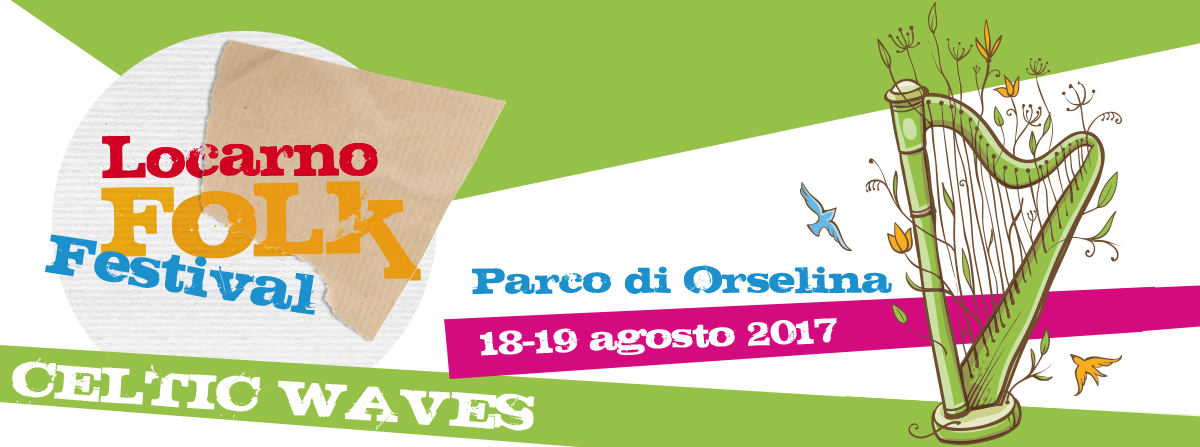 FORMULARIO D’ISCRIZIONE WORKSHOP DI DANZE BRETONISABATO 19.8. 2017, ORE 16.30-19.00, SALA CONSIGLIO COMUNALE DI ORSELINALIVELLO PRINCIPIANTI / INTERMEDIOCOSTO CHF 35 / CHF 25 PER STUDENTINome e Cognome: ___________________________________________________________________Se minorenneNome e Cognome genitore / tutore legale: ________________________________________________Data di nascita: ______________________________________________________________________Indirizzo: ___________________________________________________________________________CAP e domicilio: _____________________________________________________________________Tel. / Mobile: ________________________________________________________________________E-Mail: _____________________________________________________________________________Regolamento: ogni partecipante deve essere privatamente assicurato contro gli infortuni e danni a cose o a terzi (RC privata). Gli organizzatori declinano ogni responsabilità per danni o eventi accidentali che possono verificarsi prima, durante o dopo l’orario di lezione, come pure in caso di furto di effetti personali. Il partecipante acconsente alla pubblicazione di foto o filmati su internet e a scopo pubblicitario.Alla firma della presente iscrizione si riconosce di aver letto e accettato il regolamento. L’iscrizione è vincolante e impegna al versamento della quota di partecipazione.Luogo e data: _______________________________________________________________________Firma: _____________________________________________________________________________INVIARE IL FORMULARIO A: INFO@LOCARNOFOLK.CH O ASSOCIAZIONE LOCARNOFOLK / CH – 6600 LOCARNOLA QUOTA DI PARTECIPAZIONE È DA VERSARE SUL POSTO All’INIZIO DEL WORKSHOP.